Publicado en España el 21/12/2012 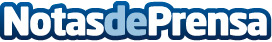 yaysi.com: un paso por delante en tecnología para comprar al mejor precioHoy en día lanzar un negocio online no es necesariamente innovador: no requiere más que instalar un software estándar, conseguir dos o tres proveedores y seleccionar la oferta. yaysi.com ha adoptado una estrategia muy diferente, que refleja el modelo de negocio de la firma.Datos de contacto:yaysi.comNota de prensa publicada en: https://www.notasdeprensa.es/yaysicom-un-paso-por-delante-en-tecnologia-para-comprar-al-mejor-precio Categorias: E-Commerce Innovación Tecnológica http://www.notasdeprensa.es